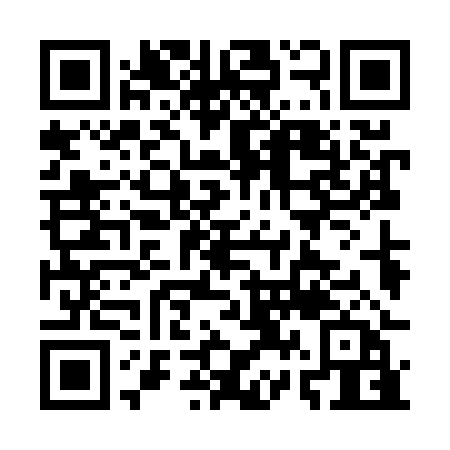 Ramadan times for Alt Zachun, GermanyMon 11 Mar 2024 - Wed 10 Apr 2024High Latitude Method: Angle Based RulePrayer Calculation Method: Muslim World LeagueAsar Calculation Method: ShafiPrayer times provided by https://www.salahtimes.comDateDayFajrSuhurSunriseDhuhrAsrIftarMaghribIsha11Mon4:414:416:3812:253:276:126:128:0212Tue4:384:386:3612:243:296:146:148:0413Wed4:364:366:3312:243:306:166:168:0614Thu4:334:336:3112:243:316:186:188:0815Fri4:304:306:2812:233:326:206:208:1016Sat4:284:286:2612:233:336:216:218:1317Sun4:254:256:2412:233:356:236:238:1518Mon4:224:226:2112:233:366:256:258:1719Tue4:204:206:1912:223:376:276:278:1920Wed4:174:176:1612:223:386:296:298:2121Thu4:144:146:1412:223:396:316:318:2322Fri4:114:116:1112:213:406:326:328:2523Sat4:084:086:0912:213:416:346:348:2824Sun4:054:056:0712:213:426:366:368:3025Mon4:024:026:0412:203:436:386:388:3226Tue4:004:006:0212:203:456:406:408:3427Wed3:573:575:5912:203:466:426:428:3728Thu3:543:545:5712:203:476:436:438:3929Fri3:513:515:5412:193:486:456:458:4130Sat3:483:485:5212:193:496:476:478:4431Sun4:454:456:501:194:507:497:499:461Mon4:414:416:471:184:517:517:519:492Tue4:384:386:451:184:527:537:539:513Wed4:354:356:421:184:537:547:549:534Thu4:324:326:401:184:547:567:569:565Fri4:294:296:371:174:557:587:589:596Sat4:264:266:351:174:568:008:0010:017Sun4:224:226:331:174:568:028:0210:048Mon4:194:196:301:164:578:038:0310:069Tue4:164:166:281:164:588:058:0510:0910Wed4:134:136:261:164:598:078:0710:12